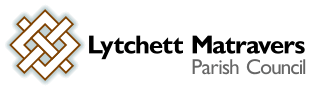 Meeting of Finance & General Purposes Committee - Weds 13th September 2023 at 7.00 p.m. in the Blanchard Room, Village Hall. Tim Watton, Parish Clerk. Council Office, Vineyard Close, Lytchett Matravers BH16 6DD. Email: lytchettmatravers@dorset-aptc.gov.uk or call 07824 829491.Copies of related reports for the items below are available on request to the Parish Clerk by 7pm on Tuesday 12th September 2023 A G E N D AAll Council decisions must give due consideration to their impact on the community’s carbon footprint.Public Participation - (standing orders suspended).1. To receive and consider apologies for absence.2. To receive any declarations of interest, and consider any requests for Special Dispensations under Section 33 of the Localism Act 20113. To receive and consider reports of past subject matters on the minutes of the Finance & General Purposes Committee (for purposes of report only). 4. To receive and note the 2023-24 year to date bank reconciliation (for purposes of report only). 5. To receive and consider a report covering 2023-24 year to date income and expenditure (for purposes of report only). 6. To receive and consider a report on the current uptake, waiting list and upkeep of the allotments (for purposes of report only). 7. To note the following responses to planning applications during August 2023:P/HOU/2023/04381 Monks Hill Flowers Drove Lytchett Matravers Poole BH16 6BX. Erect a single storey extension and form pitched roof to existing garage. “NO OBJECTION.”P/PAAC/2023/04617 Land off Eddy Green Road Lytchett Matravers BH16 6HL. Convert existing agricultural barn to a 2no bedroom residential dwelling“The Parish Council OBJECTS to this application for the following reasons; (i) The works proposed exceed those allowed under Class Q of the Town & Country (General Permitted Development Order) (England) 2015 as they amount to a demolition and rebuild rather than conversion of the existing building. (ii) The footprint of the proposed building is larger than that of the existing structure.(iii) Since the proposal does not conform to Class Q requirements, it is inappropriate development in the Green Belt. The Parish Council reserves the right to add comments if and when any further information is added to this application”P/HOU/2023/04414 Willowbank Eldons Drove Lytchett Matravers BH16 6HH. Retain air source heat pump on the north west elevation.  “The Parish Council wish to register an OBJECTION to this application. The Council noted that the developer had mounted a heat pump on the gable facing and blowing straight onto the neighbouring property. These works were carried out without authorisation in contravention of Condition 2 on the original Planning Permission (6/2021/0038) - namely the mounting of an air source heat pump high on the gable facing the neighbouring property. This had not been included on the approved plans. In the Parish Council’s view the positioning of the wall mounted heat pump is damaging to the amenity of the neighbouring property due to its visual intrusion, and  particularly by virtue of noise.”8.  To consider Planning Application P/FUL/2023/04751 Goresmead Cottage Foxhills Road Lytchett Matravers BH16 6BD. Erection of stable block with hard surfaced apron and track from existing parking & turning area. 9. To consider Planning Application P/HOU/2023/04489 8 Old Chapel Drive, Lytchett Matravers
       BH16 6HA Erect garage, (demolish existing). Construct new rear terrace.10. To consider Planning Application P/NMA/2023/05178 12 Rozalia Meadow (Plot 7) Lytchett 	Matravers BH16 6GE Non material amendment to approved P/A 6/2018/0063 (Erection of 46 	dwellings (including affordable homes) New vehicular access via Huntick Road, associated 	landscaping & all other development works) to change boundary treatment from brick wall to 	close bordered fence at 1.8 meters high11. To consider a proposal for Dropped Kerbs at various locations.12. To appoint a Parish Council representative to the Village Hall Management Committee.       13.	To receive and note an update on the provision of improved broadband in Lytchett Matravers14. To consider a request for the re-instatement of the bench at the Middle Road/Old Pound Close      	corner15. To consider a proposal to publish a paper giving advice to the public on mobile phone coverage within the parish.To consider proposal to remove trees adjacent to the garage block at Turbetts Close and to raise the crown of overhanging trees.17. To consider a proposal (for approval of the date, venue, and the wording for advertisment) for a public meeting to discuss a possible community event in 2024.18. Consideration of alternative date for November Full Council meeting, to accommodate Clerk availability. 19. To consider items for an article in the next Parish Magazine. 20. To note correspondence received. Members are reminded that the Parish Council has a general duty to consider the following matters in the exercise of any of its functions: Equal Opportunities (race, gender, sexual orientation, marital status and any disability); Crime & Disorder; Health & Safety; and Human Rights.Signed:	 T Watton	Date: 8th September 2023